UEFA academyUEFA Football Law ProgrammeApplication form(National association representatives)UEFA Football Law Programme Application Form – National association representatives	Please complete the form in English. This application form must be sent by e-mail to the contact details provided at the end of the document.Personal Information Mr    Ms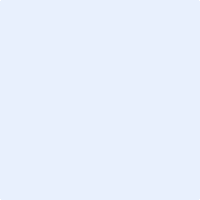 Current PositionPlease describe your current main responsibilities and tasks (present this as detailed as possible in the textbox).Work ExperienceIf any, please describe your former professional experiences within your national association (period, division/unit, title/position, tasks and responsibilities). Please also describe your main professional achievements within your national association and describe why you see them as such.If any, please describe your former professional experiences before joining your current national association (period, division/unit, title/position, tasks and responsibilities).Academic / Professional QualificationsIf any, please give details of all academic and / or professional qualifications relevant to your application, including any qualifications for which you are currently studying or awaiting results (please start with the most recent one).English QualificationsIs English your mother tongue? 	   YES       NO If English is not your native language, please indicate how long you have studied and practiced it:How would you describe your level in English?Do you have any internationally recognised English qualifications?  YES      NOIf YES: Name of the qualification: Score or grade: Date taken: Motivation and career goals Describe the main reasons why you want to follow the UEFA Football Law Programme and what your career goals are (present this as detailed as possible in the textbox).Additional InformationPlease provide three reasons why your national association and UEFA should invest on you by admitting you to the UEFA FLP.DeclarationsAPPLICANT’S DECLARATION:I confirm that the above information is correct to the best of my knowledge. I understand that by being backed up and helped by my national association to undertake the UEFA FLP, I may have to get committed in a way or another with my national association. Moreover, if accepted to the programme, I will have to commit to finalising all the preparatory work and duties assigned to me, as well as to attend the four week-long sessions in full.Place and Date: 		     	Signature of Candidate: 	                                                                                                                                                                                                  ORGANISATION’S REPRESENTATIVE’S DECLARATION:	            I confirm that the information provided by Mr / Mrs  is correct and that the application has the full approval of the national association. Should the candidate be successful, the national association undertakes to release Mr / Mrs  of his/her professional duties for the four week-long sessions of the UEFA Football Law Programme. I am confident that Mr / Mrs     is able to undertake this course in English. By signing this document, I agreed to the terms and conditions available on the UEFA Academy website. Place and Date: 		     	Name of President / General Secretary of the national association: Signature of President / General Secretary of the national association: Deadline for applications and contact detailsThe application form duly completed must reach UEFA by email before the deadline for applications (31 May 2019).Applications and any other correspondence relating to the UEFA Football Law Programme should be sent to the following:UEFA AcademyRoute de Genève 461260 Nyon, SwitzerlandPhone (direct): +41 (0)22 707 23 83 Email: academy@uefa.chSurname:Name:               Date of birth:   	Nationality:Phone (direct line):EmailAdditional information (such as allergies, dietary requests or accessibility requirements):Additional information (such as allergies, dietary requests or accessibility requirements):National Association:When did you start working within your national association?Current Division/UnitCurrent Position and TitleInstitution, City, CountryDegree / QualificationDates attended(from… to…)Studied:  year(s)Practiced:  year(s) LevelLevelListeningSpeakingReadingWriting